December 23, 2021Docket Nos. A-2009-2145787A-2010-2163898EMAILKEENIA JOSEPH DIR REG AFFAIRSSPARK ENERGY, LLC12140 WICKCHESTER LN STE 100HOUSTON TX  77079KEJOSEPH@SPARKENERGY.COM RE: Transfer of Customers from Spark Energy, LLC to Respond Power LLC d/b/a Major Energy Dear Ms. Joseph:On December 6, 2021, Spark Energy, LLC, Utility Code 110171, filed with the Pennsylvania Public Utility Commission a Notice for Assignment of its Electric Generation Supplier license customers to Respond Power LLC d/b/a Major Energy, Utility Code 1111870.  In order for us to complete our analysis of your filing, and in compliance with 52 Pa. Code § 54.34 and/or 52 Pa. Code § 62.105, the Energy Industry Group requires answers to the attached question(s).  Please forward the requested information to the Secretary of the Commission within 20 days from the date of this letter.  Failure to respond may result in the application being denied.  As well, if Spark Energy, LLC or Respond Power LLC d/b/a Major Energy has decided to withdraw its application, please reply notifying the Commission of such a decision.  All documents requiring notary stamps must have original signatures. The Commission strongly encourages submission through efiling with the Secretary of the Commission by opening an efiling account through the Commission’s website and accepting eservice at https://efiling.puc.pa.gov.  The Commission is accepting all public documents through our efiling system at this time.   If your filing contains confidential material, you are required to either file by overnight delivery or submit to the Secretary’s Share Point File system to ensure the timely filing of your submission.  Filers should contact the Secretary’s Bureau in advance to gain access to the Share Point File system.  Make sure to reference the Docket Number listed above when filing your response and mark the materials “CONFIDENTIAL” in bold or highlighted manner if any of the requested information is deemed to be of a confidential nature.  The overnight address for hard-copy or confidential responses is:Your answers should be verified per 52 Pa Code § 1.36.  Accordingly, you must provide the following statement with your responses:In addition, to expedite completion of the application, please send a copy of your response to Jeff McCracken at  jmccracken@pa.gov.  If any problems arise that prevent a full timely response or if any clarification of these data requests is needed, please contact Jeff McCracken of the Bureau of Technical Utility Services via e-mail at  jmccracken@pa.gov (preferred) or (717) 783-6163.							Sincerely,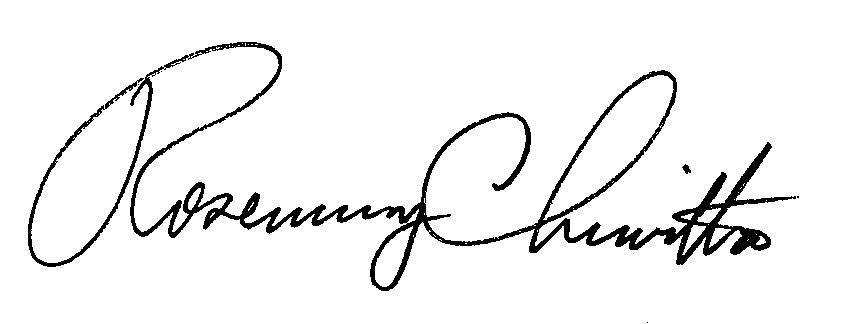 							Rosemary Chiavetta	SecretaryEnclosures Docket Nos.  A-2009-2145787 & A-2010-2163898Spark Energy, LLC & Respond Power LLC d/b/a Major EnergyData Requests Reference Application, Section 1, Identification and Contact Information – The email address currently on file with the Commission for Keenia Joseph is kejoseph@majorenergy.com which differs from the email provided with the current filing.  Please respond indicating if kejoseph@majorenergy.com is still a current email address, if it isn’t current, please provide updated contact information.  A Contact Change Form template may be found on the Commission’s website at:https://www.puc.pa.gov/electricity/electric-companies-suppliers/supplier-application-resources/Regarding Customer Transfer Filing – Spark Energy, LLC and Respond Power LLC d/b/a Major Energy failed to include Attachment A with their filing.  Please provide the missing documentation.Regarding Certificate of Service – Please provide a Certificate of Service as proof of service of Spark Energy, LLC’s filing on the Bureau of Investigation & Enforcement, the Office of Consumer Advocate, the Office of Small Business Advocate, the Office of the Attorney General, the Pennsylvania Department of Revenue, and all EDCs in whose service territory applicants are licensed to operate (template attached).CERTIFICATE OF SERVICE	On this the _____ day of ___________ 20__, I certify that a true and correct copy of the foregoing filing and all NON-CONFIDENTIAL attachments have been served, as either a hardcopy or a searchable PDF version on a cd-rom, upon the following:								______________________________								John Doe, President ABC Corp.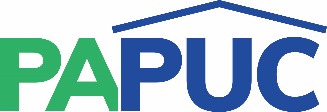                      COMMONWEALTH OF PENNSYLVANIAPENNSYLVANIA PUBLIC UTILITY COMMISSIONCOMMONWEALTH KEYSTONE BUILDING400 NORTH STREETHARRISBURG, PENNSYLVANIA 17120Rosemary Chiavetta, SecretaryPennsylvania Public Utility Commission400 North StreetHarrisburg, PA 17120I, [print name of appropriate company representative], hereby state that the facts above setForth are true and correct to the best of my knowledge, information and belief, and that Iexpect to be able to prove the same at a hearing held in this matter.  I understand that the statements herein are made subject to the penalties of 18 Pa. C.S. § 4904 (relating to unsworn falsification to authorities).                                                                                              Signature _______________                                                                                              Title ___________________                                                                                              Date ___________________	Bureau of Investigation & Enforcement	Pennsylvania Public Utility Commission	Commonwealth Keystone Building	400 North Street, 2 West	Harrisburg, PA 17120	Bureau of Investigation & Enforcement	Pennsylvania Public Utility Commission	Commonwealth Keystone Building	400 North Street, 2 West	Harrisburg, PA 17120	Office of the Attorney General	Bureau of Consumer Protection	Strawberry Square, 14th Floor	Harrisburg, PA 17120	Office of the Attorney General	Bureau of Consumer Protection	Strawberry Square, 14th Floor	Harrisburg, PA 17120	Office of Consumer Advocate		5th Floor, Forum Place	555 Walnut Street	Harrisburg, PA 17120		Office of Consumer Advocate		5th Floor, Forum Place	555 Walnut Street	Harrisburg, PA 17120		Department of RevenueBureau of CompliancePO Box 281230Harrisburg, PA  17128-1230	Department of RevenueBureau of CompliancePO Box 281230Harrisburg, PA  17128-1230	Small Business Advocate	Commerce Building, Suite 202	300 North Second Street	Harrisburg, PA 17101	Small Business Advocate	Commerce Building, Suite 202	300 North Second Street	Harrisburg, PA 17101	Vice President – Energy Supply 	Corning Natural Gas Holding Corporation	330 West William Street	 Corning, NY 14830	Vice President – Energy Supply 	Corning Natural Gas Holding Corporation	330 West William Street	 Corning, NY 14830	Legal Department  	West Penn Power
  	800 Cabin Hill Drive
 	Greensburg, PA  15601-1689	Manager Energy Acquisition
	PECO Energy Company
	2301 Market Street
	Philadelphia, PA  19101-8699
   	Regulatory Affairs
  	Duquesne Light Company
  	411 Seventh Street, MD 16-4
  	Pittsburgh, PA  15219	Office of General Counsel	Attn: Kimberly A. Klock
	PPL
	Two North Ninth Street (GENTW3)
	Allentown, PA  18101-1179  	Legal Department  	First Energy
  	2800 Pottsville Pike
  	Reading PA, 19612	UGI Utilities, Inc.	Attn: Rates Dept. – Choice Coordinator	1 UGI Drive	Denver, PA  17517	Citizens' Electric Company	Attn:  EGS Coordination	1775 Industrial Boulevard	Lewisburg, PA  17837	Wellsboro Electric Company	Attn:  EGS Coordination	33 Austin Street	P. O. Box 138	Wellsboro, PA 16901